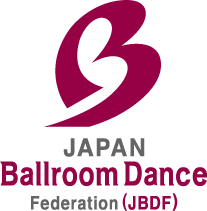 アマチュアミニデモンストレーション出場申込用紙アマチュアミニデモンストレーション出場申込用紙ふりがな出場者氏名種    目ふりがな担当者氏名所属教室教室名：住　所：連絡先電　話：　　　　　　　　　　　　　Fax:メール：曲　名時　間曲の長さを書き入れて下さい。　　　　　　　分　　　秒チケット　SS席　S席席　指定に関してはご希望にお答えできない場合がございます。備考欄　　最近取り沙汰されている問題で著作権の問題が有りますので分かるかぎりで構いませんのでご記入ください。CDのタイトル　　　　　　　　　　　　　CD番号発売元作曲者　　　　　　　　　　　　　　　　　演奏者備考欄　　最近取り沙汰されている問題で著作権の問題が有りますので分かるかぎりで構いませんのでご記入ください。CDのタイトル　　　　　　　　　　　　　CD番号発売元作曲者　　　　　　　　　　　　　　　　　演奏者